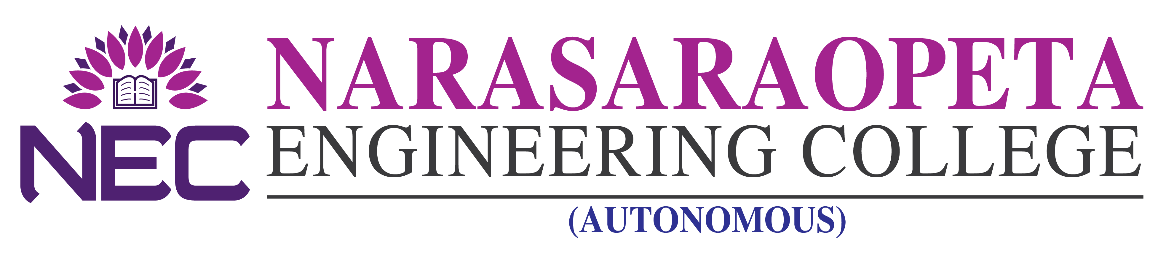 –––––––––––––––––––––––––––––––––––––– ––––––––––––––––––––––––––– ADMISSION DETAILSNEC offers the following B. Tech courses: NRI/NRI SPONSORED as per the details given below.Applications are invited for admission into B - Category Seats for the academic year 2021-22 from eligible candidates as per G.Os issued by the Govt. of A.P. from time to time in respect of admissions in unaided non-minority self-financing colleges. Application can be downloaded from the college Web Site www.nrtec.in The filled in application can be submitted in person/ by post/by email to admissions@nrtec.in as to reach the college Administrative Office on any working day on or before 4.00 PM of 15.09.2021. Admissions will be based as per the Guide lines issued by APSCHE.UNDER-GRADUATIONPRINCIPALCourses OfferedB.TECHB.TECHB.TECHB.TECHB.TECHB.TECHB.TECHCourses OfferedCSEECEEEEMECivilITCSE(AI)Intake2402401201201206060Seats under B - Category72723636361818Tuition FeeAs per Govt. OrderAs per Govt. OrderAs per Govt. OrderAs per Govt. OrderAs per Govt. Order